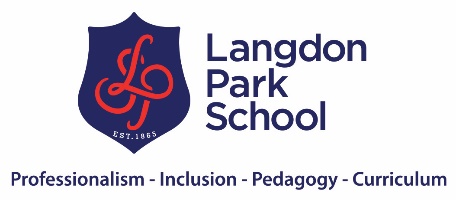 Name:							Form:Y9 EnterpriseComponent 1 : P1,P2,P3,M1,M2HOME LEARNINGIn this pack you have the information that was available to you on the students shared area at school. I will give instructions via MILK on what I’d like you to cover and when I’d like you to do it.DO NOT just work through all of this without checking MILK.I will set work on the day or the evening before your normal timetabled lesson.Use BLACK ink or ball point pen. Or, type if you are doing it electronically.Answer all activities.Read each activity carefully before you start to answer it.Try to answer every activity.Remember be very specific.  More is often not better!Ask for help through MILK if you are unsure.PLEASE ENSURE THAT YOU CHECK MILK FOR INSTRUCTIONSMr. S Prichard